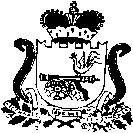 АДМИНИСТРАЦИЯ МУНИЦИПАЛЬНОГО ОБРАЗОВАНИЯ «ЯРЦЕВСКИЙ РАЙОН» СМОЛЕНСКОЙ ОБЛАСТИП О С Т А Н О В Л Е Н И Еот 13.02.2024  №  0146                    В соответствии с Постановлением Администрации Смоленской области от 02.02.2024 №50 «О внесении изменений в постановление Администрации Смоленской области  от 22.10.2008 № 595», Уставом муниципального образования «Ярцевский район» Смоленской области (новая редакция)Администрация муниципального образования «Ярцевский район» Смоленской области п о с т а н о в л я е т:1. Внести в приложение № 1-7 к постановлению Администрации муниципального образования «Ярцевский район» Смоленской области от 24.11.2017 №1653 «Об установлении размеров базовых окладов (базовых должностных окладов) по профессиональным квалификационным группам  работников муниципальных бюджетных учреждений» (в редакции постановлений Администрации муниципального образования «Ярцевский район» Смоленской области от 28.12.2017 №1944, от 17.10.2019 №1365, от 20.10.2020 №1228, от 24.10.2022 №1829, от 13.06.2023 №0851) изменения, изложив их в новой редакции (прилагаются):2.  Настоящее постановление вступает в силу с 1 января 2024 года.3. Опубликовать данное постановление в газете «Вести Привопья» и разместить на официальном сайте Администрации муниципального образования «Ярцевский район» Смоленской области (yarcevo.admin-smolensk.ru).4. Контроль за исполнением настоящего постановления оставляю за собой.Глава муниципального образования «Ярцевский район» Смоленской области                                        Р.Н. ЗахаровПриложение № 1к постановлению Администрации муниципального образования «Ярцевский район» Смоленской областиот _____________  № _____Приложение № 1к постановлению Администрации муниципального образования «Ярцевский район» Смоленской области от 24.11.2017  № 1653 (в редакции постановлений Администрации муниципального образования «Ярцевский район» Смоленской области от 28.12.2017 №1944, от 17.10.2019 №1365, от 20.10.2020 №1228, от 24.10.2023 №1829, от 13.06.2023 №0851)БАЗОВЫЕ ОКЛАДЫ(БАЗОВЫЕ ДОЛЖНОСТНЫЕ ОКЛАДЫ) ПО ПРОФЕССИОНАЛЬНЫМ КВАЛИФИКАЦИОННЫМ ГРУППАМ ОБЩЕОТРАСЛЕВЫХ ДОЛЖНОСТЕЙ РУКОВОДИТЕЛЕЙ, СПЕЦИАЛИСТОВ И СЛУЖАЩИХПриложение  № 2к постановлению Администрации муниципального образования «Ярцевский район» Смоленской областиот _____________  № _____Приложение № 2к постановлению Администрации муниципального образования «Ярцевский район» Смоленской области от 24.11.2017  № 1653 (в редакции постановлений Администрации муниципального образования «Ярцевский район» Смоленской области от 28.12.2017 №1944, от 17.10.2019 №1365, от 20.10.2020 №1228, от 24.10.2023 №1829, от 13.06.2023 №0851)БАЗОВЫЕ ОКЛАДЫПО ПРОФЕССИОНАЛЬНЫМ КВАЛИФИКАЦИОННЫМ ГРУППАМОБЩЕОТРАСЛЕВЫХ ПРОФЕССИЙ РАБОЧИХПриложение  № 3к постановлению Администрации муниципального образования «Ярцевский район» Смоленской областиот _____________  № _____Приложение № 3к постановлению Администрации муниципального образования «Ярцевский район» Смоленской области от 24.11.2017  № 1653 (в редакции постановлений Администрации муниципального образования «Ярцевский район» Смоленской области от 28.12.2017 №1944, от 17.10.2019 №1365, от 20.10.2020 №1228, от 24.10.2023 №1829, от 13.06.2023 №0851)БАЗОВЫЕ ОКЛАДЫ(БАЗОВЫЕ ДОЛЖНОСТНЫЕ ОКЛАДЫ) ПО ПРОФЕССИОНАЛЬНЫМКВАЛИФИКАЦИОННЫМ ГРУППАМ ДОЛЖНОСТЕЙРАБОТНИКОВ КУЛЬТУРЫ, ИСКУССТВА И КИНЕМАТОГРАФИИПриложение № 4к постановлению Администрации муниципального образования «Ярцевский район» Смоленской областиот _____________  № _____Приложение № 4к постановлению Администрации муниципального образования «Ярцевский район» Смоленской области от 24.11.2017  № 1653 (в редакции постановлений Администрации муниципального образования «Ярцевский район» Смоленской области от 28.12.2017 №1944, от 17.10.2019 №1365, от 20.10.2020 №1228, от 24.10.2023 №1829, от 13.06.2023 №0851)БАЗОВЫЕ ОКЛАДЫПО ПРОФЕССИОНАЛЬНЫМ КВАЛИФИКАЦИОННЫМ ГРУППАМ ПРОФЕССИЙ РАБОЧИХ КУЛЬТУРЫ, ИСКУССТВА И КИНЕМАТОГРАФИИПриложение  № 5к постановлению Администрации муниципального образования «Ярцевский район» Смоленской областиот _____________  № _____Приложение № 5к постановлению Администрации муниципального образования «Ярцевский район» Смоленской области от 24.11.2017  № 1653(в редакции постановлений Администрации муниципального образования «Ярцевский район» Смоленской области от 28.12.2017 №1944, от 17.10.2019 №1365, от 20.10.2020 №1228, от 24.10.2023 №1829, от 13.06.2023 №0851)БАЗОВЫЕ ОКЛАДЫ(ДОЛЖНОСТНЫЕ ОКЛАДЫ) ПО ПРОФЕССИОНАЛЬНЫМ КВАЛИФИКАЦИОННЫМ ГРУППАМ ДОЛЖНОСТЕЙ РАБОТНИКОВ ОБРАЗОВАНИЯПриложение  № 6к постановлению Администрации муниципального образования «Ярцевский район» Смоленской областиот _____________  № _____Приложение № 6к постановлению Администрации муниципального образования «Ярцевский район» Смоленской области от 24.11.2017  № 1653(в редакции постановлений Администрации муниципального образования «Ярцевский район» Смоленской области от 28.12.2017 №1944, от 17.10.2019 №1365, от 20.10.2020 №1228, от 24.10.2023 №1829, от 13.06.2023 №0851)БАЗОВЫЕ ОКЛАДЫ(БАЗОВЫЕ ДОЛЖНОСТНЫЕ ОКЛАДЫ) ПО ПРОФЕССИОНАЛЬНЫМКВАЛИФИКАЦИОННЫМ ГРУППАМ ДОЛЖНОСТЕЙРАБОТНИКОВ ФИЗИЧЕСКОЙ КУЛЬТУРЫ И СПОРТАПриложение  № 7к постановлению Администрации муниципального образования «Ярцевский район» Смоленской областиот _____________  № _____Приложение № 7к постановлению Администрации муниципального образования «Ярцевский район» Смоленской области от 24.11.2017  № 1653 (в редакции постановлений Администрации муниципального образования «Ярцевский район» Смоленской области от 28.12.2017 №1944, от 17.10.2019 №1365, от 20.10.2020 №1228, от 24.10.2023 №1829, от 13.06.2023 №0851)БАЗОВЫЕ ОКЛАДЫ(БАЗОВЫЕ ДОЛЖНОСТНЫЕ ОКЛАДЫ) ПО ПРОФЕССИОНАЛЬНЫМКВАЛИФИКАЦИОННЫМ ГРУППАМ ДОЛЖНОСТЕЙРАБОТНИКОВ, ОСУЩЕСТВЛЯЮЩИХ ДЕЯТЕЛЬНОСТЬ В ОБЛАСТИ МОЛОДЕЖНОЙ ПОЛИТИКИО внесении изменений в постановление Администрации  муниципального образования «Ярцевский район» Смоленской области от 24.11.2017 №1653 N п/пНаименование профессиональной квалификационной группыКвалификационный уровеньРазмер базового оклада (базового должностногооклада)   (рублей)1.Общеотраслевые должности служащих первого уровня1 квалификационный уровень4 1491.Общеотраслевые должности служащих первого уровня2 квалификационный уровень4 3272.Общеотраслевые должности служащих второго уровня1 квалификационный уровень4 8702.Общеотраслевые должности служащих второго уровня2 квалификационный уровень5 7512.Общеотраслевые должности служащих второго уровня3 квалификационный уровень6 1292.Общеотраслевые должности служащих второго уровня4 квалификационный уровень6 4902.Общеотраслевые должности служащих второго уровня5 квалификационный уровень6 5803.Общеотраслевые должности служащих третьего уровня1 квалификационный уровень6 8513.Общеотраслевые должности служащих третьего уровня2 квалификационный уровень6 9423.Общеотраслевые должности служащих третьего уровня3 квалификационный уровень7 0323.Общеотраслевые должности служащих третьего уровня4 квалификационный уровень7 2123.Общеотраслевые должности служащих третьего уровня5 квалификационный уровень7 7534.Общеотраслевые должности служащих четвертого уровня1 квалификационный уровень7 0324.Общеотраслевые должности служащих четвертого уровня2 квалификационный уровень8 2044.Общеотраслевые должности служащих четвертого уровня3 квалификационный уровень8 835N п/пНаименование профессиональной квалификационной группыКвалификационный уровеньРазмер базового оклада     (рублей)1.Общеотраслевые профессии рабочих первого уровня1 квалификационный уровень4 1491.Общеотраслевые профессии рабочих первого уровня2 квалификационный уровень4 3272.Общеотраслевые профессии рабочих второго уровня1 квалификационный уровень4 8322.Общеотраслевые профессии рабочих второго уровня2 квалификационный уровень5 0502.Общеотраслевые профессии рабочих второго уровня3 квалификационный уровень5 7512.Общеотраслевые профессии рабочих второго уровня4 квалификационный уровень6 129N п/пНаименование профессиональной квалификационной группыРазмер базового оклада (базового должностного оклада)       (рублей)1.Должности технических исполнителей и артистов вспомогательного состава4 8092.Должности работников культуры, искусства и кинематографии среднего звена5 2443.Должности работников культуры, искусства и кинематографии ведущего звена7 0504.Должности руководящего состава учреждений культуры, искусства и кинематографии8 226N п/пНаименование профессиональной квалификационной группыКвалификационный уровеньРазмер базового оклада       (рублей)1.Профессии рабочих культуры, искусства и кинематографии первого уровня4 3382.Профессии рабочих культуры, искусства и кинематографии второго уровня1 квалификационный уровень4 8822.Профессии рабочих культуры, искусства и кинематографии второго уровня2 квалификационный уровень5 0632.Профессии рабочих культуры, искусства и кинематографии второго уровня3 квалификационный уровень5 7852.Профессии рабочих культуры, искусства и кинематографии второго уровня4 квалификационный уровень6 507N п/пНаименование профессиональной квалификационной группыКвалификационный уровеньРазмер базового оклада (базового должностного оклада)         (рублей)1.Должности работников учебно-вспомогательного персонала первого уровня4 3272.Должности работников учебно-вспомогательного персонала второго уровня1 квалификационный уровень4 688N п/пНаименование профессиональной квалификационной группыКвалификационный уровеньРазмер базового оклада (базового должностногооклада)      (рублей)1.Должности работников физической культуры и спорта первого уровня1 квалификационный уровень4 1221.Должности работников физической культуры и спорта первого уровня2 квалификационный уровень4 6382.Должности работников физической культуры и спорта второго уровня1 квалификационный уровень10 1522.Должности работников физической культуры и спорта второго уровня2 квалификационный уровень10 1522.Должности работников физической культуры и спорта второго уровня3 квалификационный уровень10 1523.Должности работников физической культуры и спорта третьего уровня1 квалификационный уровень10 1523.Должности работников физической культуры и спорта третьего уровня2 квалификационный уровень10 1524.Должности работников физической культуры и спорта четвертого уровня10 152N п/пНаименование профессиональной квалификационной группыРазмер базового оклада (базового должностного оклада)        (рублей)1.Должности работников, осуществляющих деятельность в области молодежной политики6 309